PERSEPSI MAHASISWA MENGENAI MEDIA WEBSITE FISIP UNPASStudi Deskriptif Kualitatif Pada Mahasiswa FISIP Universitas PasundanOleh :Ria Novi Purwanti132050291SKRIPSIUntuk Memperoleh Gelar Sarjana Pada Program Studi Ilmu KomunikasiFakultas Ilmu Sosial dan Ilmu Politik Universitas Pasundan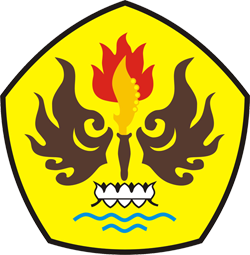 FAKULTAS ILMU SOSIAL DAN ILMU POLITIKUNIVERSITAS PASUNDANBANDUNG2017